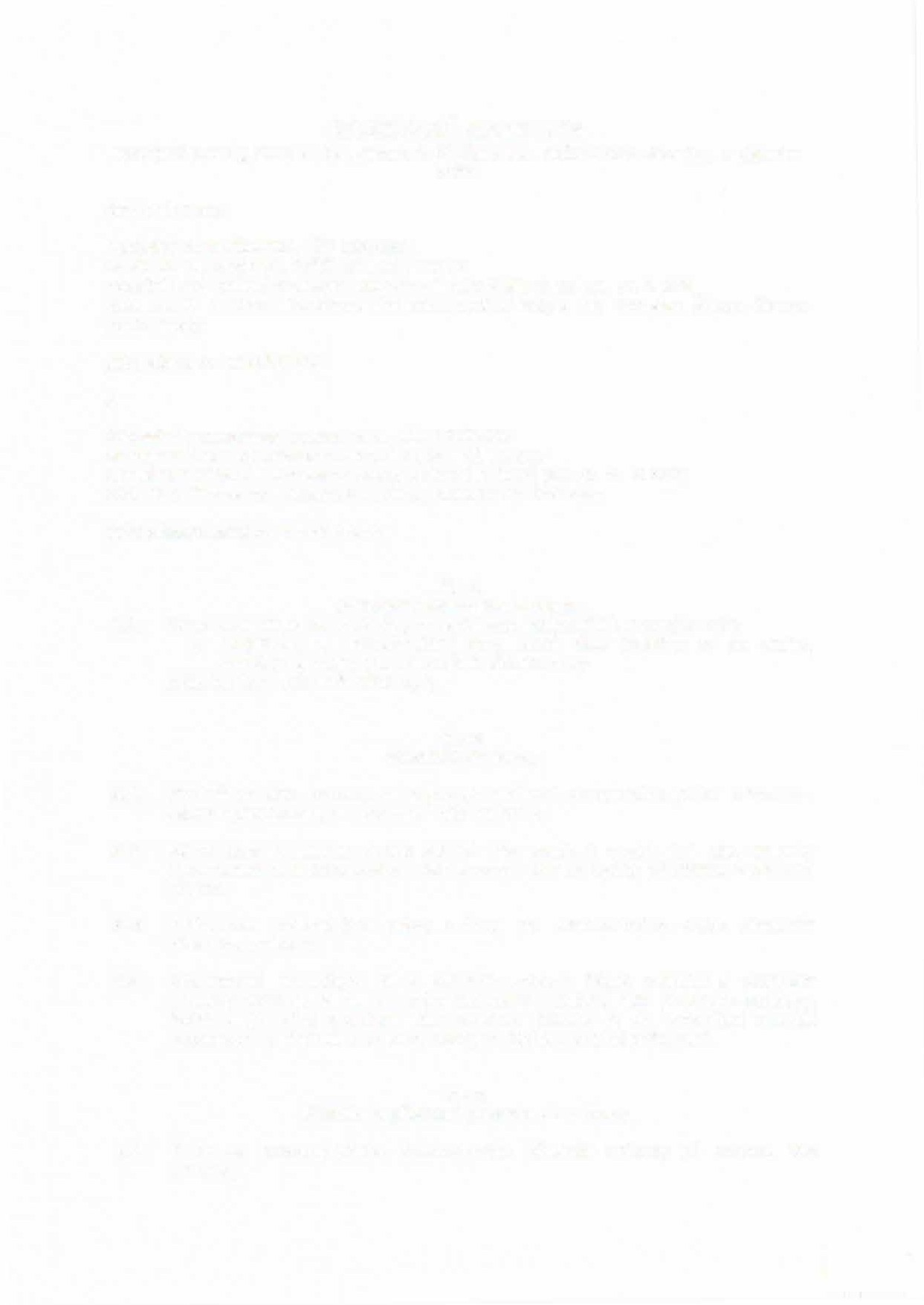 uzavřená podle § 2055 a násl. zákona č. 89/2012 Sb., občanského zákoníku, v platném zněníSmluvní strany:Nadační fond PORFIX, IČO 03832821se sídlem Kladská 464, Poříčí, 541 03 Trutnovnadační fond vedený Krajským soudem v Hradci Králové pod sp. zn. N 379 zast. MUDr. xxxx, předsedou správní rady a xxxx, členem správní radyjako dárce na straně jedné aOblastní nemocnice Trutnov a.s., IČO 26000237se sídlem Maxima Gorkého 77, Kryblice, 541 01 Trutnovspolečnost vedená u Krajského soudu v Hradci Králové pod sp. zn. B 2334 zast. Ing. Miroslavem Procházkou, Ph.D., statutárním ředitelemjako obdarovaný na straně druhéČl. 1Vymezení předmětu smlouvyDárce prohlašuje, že je výlučným vlastníkem následujících movitých věcí:respirátory a antibakteriální gely, které jsou popsány co do druhu,  množství a hodnoty v příloze č. 1 této smlouvy(dále jen jako „předmět smlouvy").Čl. 2Předmět smlouvyPředmětem této smlouvy je bezúplatný převod vlastnického práva k movitým věcem specifikovaným v odst. 1.1 této smlouvy.Dárce touto smlouvou daruje movité věci uvedené v odst. 1.1 této smlouvy obdarovanému a obdarovaný výše uvedený dar do svého výlučného vlastnictví přijímá.K přechodu	vlastnického	práva	z dárce	na	obdarovaného	dojde	předáním předmětu smlouvy.Obdarovaný prohlašuje, že si předmět smlouvy řádně prohlédl a podpisem smlouvy stvrzuje, že je mu znám technický i celkový stav předmětu smlouvy, řádně si jej před podpisem této smlouvy prohlédl a při vynaložení obvyklé pozornosti na předmětu smlouvy neobjevil žádná viditelná poškození.Čl. 3Předání a převzetí předmětu smlouvyDárce se zavazuje předat obdarovanému předmět smlouvy při podpisu této smlouvy.Obdarovaný tímto potvrzuje převzetí předmětu smlouvy.S výše dohodnutým zpBsobem předání a převzetí předmětu smlouvy smluvní strany bez výhrad souhlasí.Čl. 4Ostatní ujednáníDárce prohlašuje, že předmět smlouvy, blíže specifikovaný v odst. 1.1 této smlouvy, je určen výhradně k účelu činnosti obdarovaného, a to poskytování zdravotních služeb.Obdarovaný  se  zavazuje  za to,  že předmět  smlouvy bude využívat  výhradně  k účelu, pro který byl dárcem poskytnut a určen podle odst. 4.1 této smlouvy.V případě, že by obdarovaný použil předmět smlouvy byť i částečně k jinému účelu, než pro který byl dárcem určen, je dárce oprávněn požadovat vrácení celého daru.Čl. 5Závěrečná ustanovení5.1. Tato smlouva je sepsána v 2 stejnopisech, z nichž po jednom obdrží každá ze smluvních stran.s.2. Bezúplatné plnění podle této smlouvy se řídí příslušnými ustanoveními zákona č. 586/1992 Sb., o daních z příjmu.Smluvní strany shodně prohlašují, že jim nejsou známy žádné okolnosti, které by bránily uzavření této smlouvy, že si tuto smlouvu před jejím podpisem řádně přečetly a jejímu obsahu porozuměly. Dále prohlašují, že smlouva byla uzavřena po vzájemném projednání podle jejich pravé a svobodné vule, vážně a srozumitelně, nikoliv v tísni a za nápadně nevýhodných podmínek. Na dukaz toho ji opatřují svými vlastnoručními podpisy.Příloha:seznam respirátoru a antibakteriálních geluV Trutnově dne16.4.2020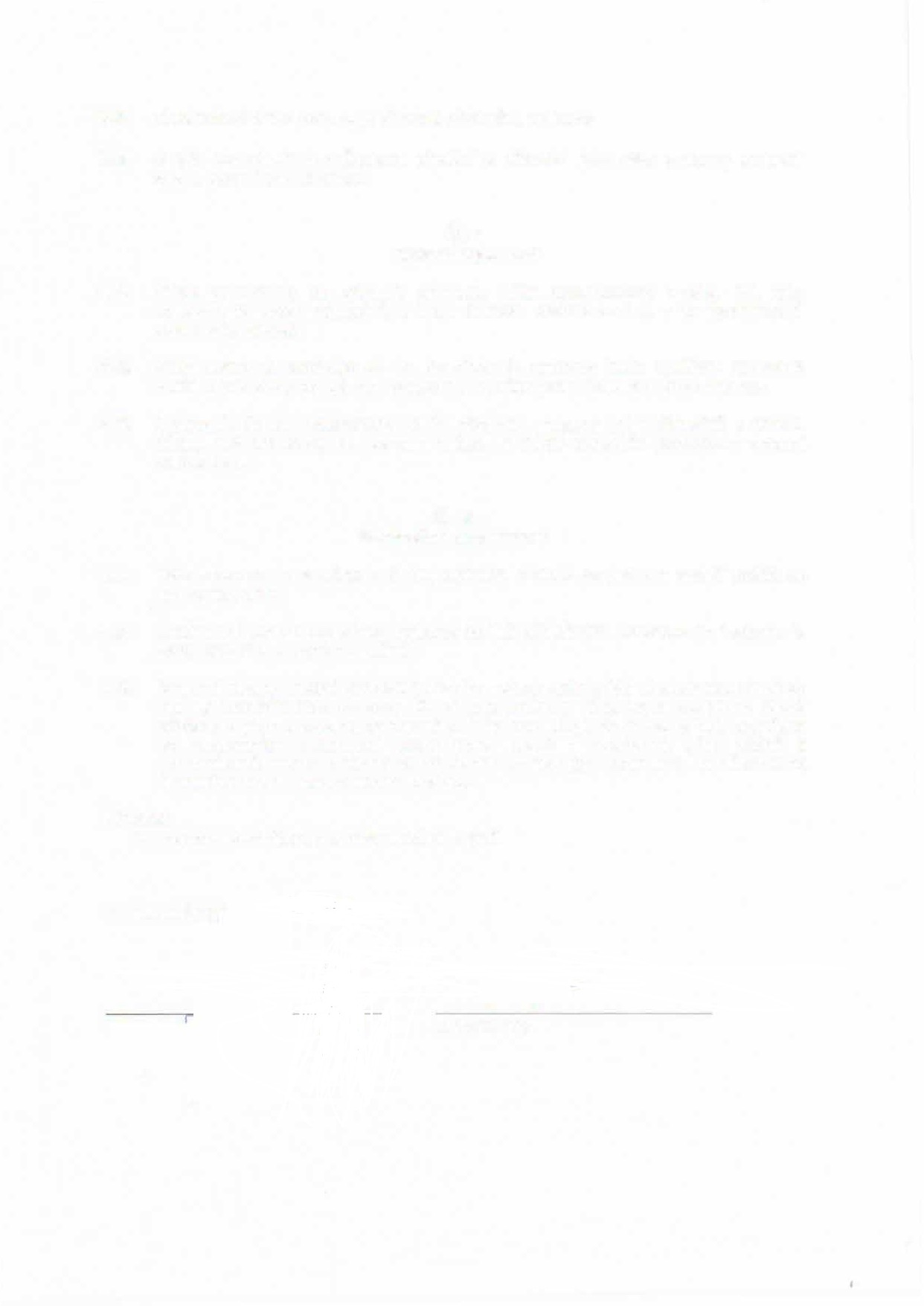 Obdarovaný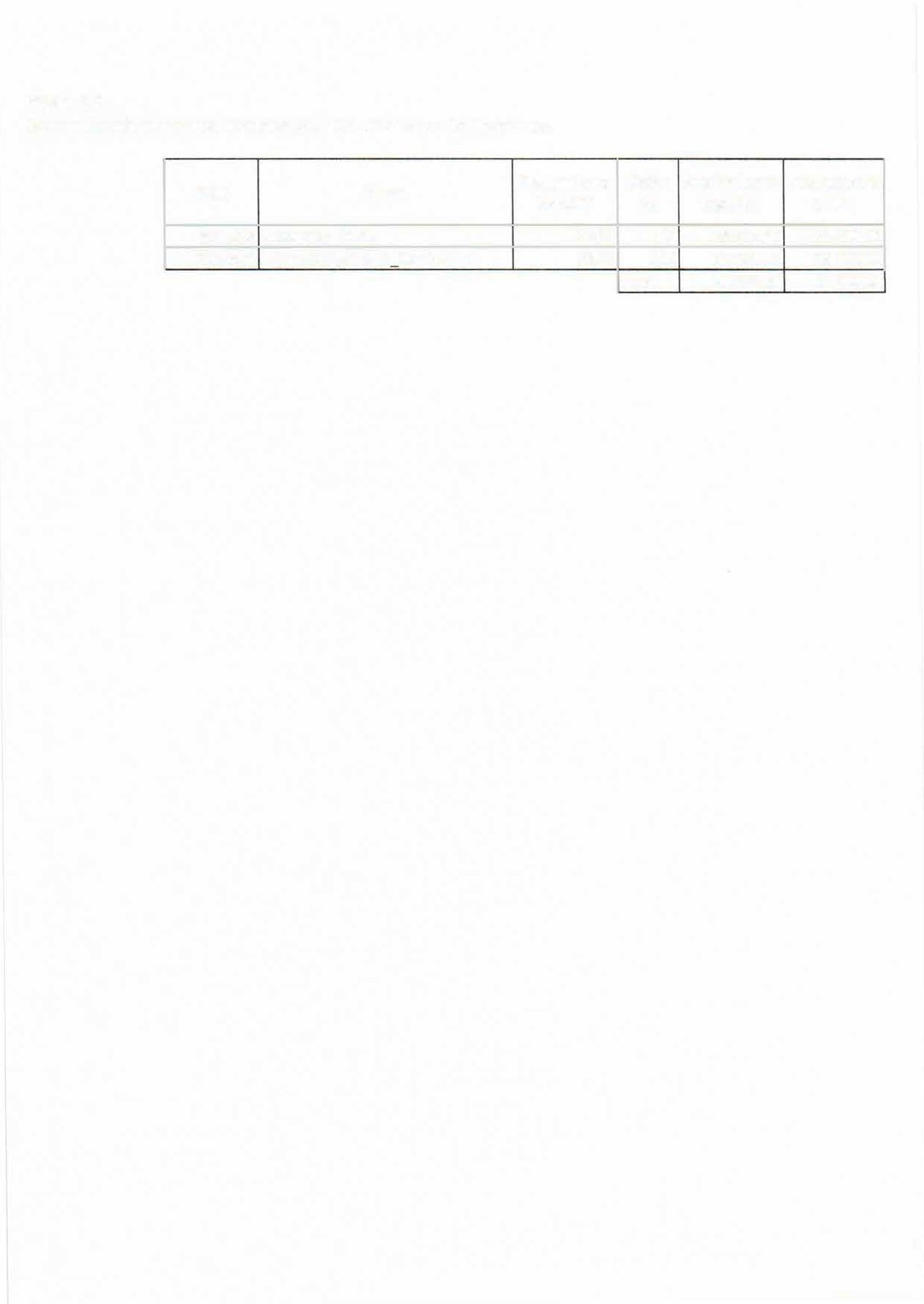 Příloha č. 1Seznam respirátorů a antibakteriálních gelů - Oblastní nemocnice Trutnov a.s.POK	NázevProdejní cena bez DPHPočet ksProdejní cena bez DPHProdejní cena s DPH3941268 Respirátor KN 9595,0430028 512,4034 500,003933802 Hygienický gel Anti Covid 50 ml3933802 Hygienický gel Anti Covid 50 ml22 066,1226 700,003933802 Hygienický gel Anti Covid 50 ml3933802 Hygienický gel Anti Covid 50 mlTatai50 578,5161200,00